5059P2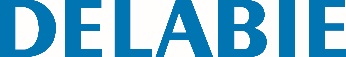 Straight grab bar Ø 25mm, 900mmReference: 5059P2 Specification DescriptionStraight grab bar for people with reduced mobility.Tube Ø 25mm, 900mm centres, 1.2mm thick.For use as a handrail and grab or support bar for WCs, showers or baths. Bacteriostatic 304 stainless steel tube. Stainless steel with UltraPolish bright polished finish, uniform non-porous surface for easy maintenance and hygiene. Plate welded to the tube by invisible safety bead weld (process exclusive to "ArN-Securit").40mm gap between the bar and the wall: minimal space prevents the forearm passing between the bar and the wall, reducing the risk of fracture in case of loss of balance. Fixings concealed by a 3-hole cover plate, 304 stainless steel, Ø 72mm. Supplied with stainless steel screws for concrete walls. Tested to over 200kg. Maximum recommended user weight: 115kg. 